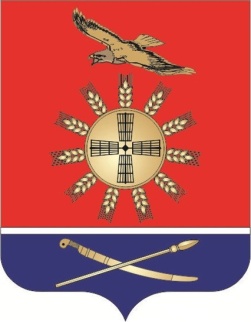 УПРАВЛЕНИЕ ОБРАЗОВАНИЯ ЗИМОВНИКОВСКОГО РАЙОНАП Р И К А З от   10.09.2019 г.                                                                                    №264-ОД О проведении  школьного этапа всероссийской олимпиады                                                                                                        В  соответствии  с   районным Положением  об олимпиаде,  приказа   министерства общего и профессионального образования Ростовской области  от    10.12.2014 № 762     «Об утверждении Положения  о проведении всероссийской олимпиады школьников на территории Ростовской области»  с изменениями, внесенными приказами  минобразования Ростовской области  от 18.12.2015 № 930, от 14.09.2016    №  623     ПРИКАЗЫВАЮ:1. Провести школьный этап предметной олимпиады в срок с  08.10.- 25.10.2019 года для обучающихся 4-11 классов  согласно графику  с 10.00 час. (Приложение №1).2.   Создать  оргкомитет  по  проведению  школьного этапа районной  олимпиады:        Председатель		  -   Торопчина Т.В., ведущий специалист                                                         управления образования.          Зам. председателя 		  -   Прохнич Н.А., зав. РМК                    Секретарь		 	  -   Кошелева Г.В., ведущий  методист                                                          управления образования                                              3.  Руководителям общеобразовательных организаций: 3.1. утвердить состав  жюри школьного этапа;  3.2. утвердить  состав предметно-методических комиссий по проверке   работ;  3.3.обеспечить информационную безопасность и качественный  уровень  проведения  школьного этапа  предметной  олимпиады;3.4. обеспечить участие общественных наблюдателей во время проведения олимпиады. 4. В  срок    до  30.10.2019     предоставить  в    РМК  Прохнич Н.А. : - анализ  предметной  олимпиады;  -отчет о количественном составе участников олимпиады (форма №1); - итоговые  протоколы проведения олимпиад,  заявку на  участие в муниципальном этапе олимпиады;-документацию по проведению школьного этапа олимпиады.5. Зав. РМК  Прохнич  Н.А. :     -  подготовить материалы  для  проведения  предметных  олимпиад;- обеспечить рассылку  критериев и ответов на задания школьного этапа согласно графику. 6. Контроль  за  исполнением  приказа    оставляю за собой.  И.о начальника   управления   образования                                      О.Н. Клименкоприказ подготовлен Прохнич Н.А.Приложение №1 к приказу управления образованияот 10.09.2019 № 264-ОДГрафик  проведения школьного этапа всероссийской олимпиады в 2019-2020 учебном годупредметДата проведенияВремяМатематика8 октября10.00Русский язык9 октября10.00Английский, немецкий язык10 октября10.00История11 октября10.00Физика14 октября10.00Биология15 октября10.00Обществознание16  октября10.00Информатика и ИКТ17 октября10.00ОБЖ18  октября10.00Технология18 октября10.00Химия21 октября10.00География22 октября10.00Литература23 октября10.00Астрономия24 октября10.00Искусство (МХК)24 октября10.00Физическая культура25  октября10.00